Developing prediction models to estimate the risk of two survival outcomes: comparison of techniques Alexander Pate1, Matthew Sperrin1, Richard D. Riley2, Jamie C. Sergeant3,4, Tjeerd Van Staa1, Niels Peek1, Mamas A. Mamas5, Gregory Y. H. Lip6,7, Martin O’Flaherty8, Iain Buchan8, Glen P. Martin1Division of Informatics, Imaging and Data Science, Faculty of Biology, Medicine and Health, University of Manchester, Manchester Academic Health Science Centre, Manchester, United KingdomCentre for Epidemiology Versus Arthritis, Centre for Musculoskeletal Research, Manchester Academic Health Science Centre, University of Manchester, Manchester, UKCentre for Biostatistics, Manchester Academic Health Science Centre, University of Manchester, Manchester, UKKeele Cardiovascular Research Group, Keele University, Stoke-on-Trent, UKLiverpool Centre for Cardiovascular Science at University of Liverpool, Liverpool John Moores University and Liverpool Heart & Chest Hospital, Liverpool, United Kingdom Department of Clinical Medicine, Aalborg University, Aalborg, DenmarkInstitute of Population Health, Faculty of Health and Life Sciences, University of Liverpool, Liverpool, UK
Running Title: rediction models for two survival outcomesFunding: This work was supported by funding from the MRC-NIHR Methodology Research Programme [grant number: MR/T025085/1].Competing Interests: NoneCorresponding Author:
Dr Alexander Pate
Vaughan House, University of Manchester, Manchester, M13 9GB, United Kingdom
Email: alexander.pate@manchester.ac.ukAbstractIntroduction: We compared a variety of methods motivated by a typical clinical problem of multimorbidity prognosis.Methods: We considered five methods: product (multiply marginal risks), dual-outcome (model the time until both events occur), multistate models (msm) and a range of copula and frailty models. We assessed calibration and discrimination under a variety of simulated data scenarios, varying outcome prevalence and the amount of residual correlation. Using data from the Clinical Practice Research Datalink, we compared model performance when predicting the risk of cardiovascular disease and type 2 diabetes.Results: Discrimination was similar for all methods. The product method was poorly calibrated in the presence of residual correlation. The msm and dual-outcome models were the most robust to model misspecification but suffered a drop in performance at small sample sizes due to overfitting, which the copula and frailty model were less susceptible to. The copula and frailty model’s performance were highly dependent on the underlying data structure. In the clinical example, the product method was poorly calibrated when adjusting for 8 major cardiovascular risk factors. Discussion: We recommend the dual-outcome method for predicting the risk of two  outcomes. KeywordsClinical prediction model; multivariate; time-to-event; survival analysis; simulationBackgroundPrognostic clinical prediction models (CPMs) use information that is available about an individual to estimate the risk of a future clinical event.1–3 Often, the outcome being predicted is a time-to-event, such as time-to-diagnosis of cardiovascular disease. Most CPMs developed in the literature focus on predicting only a single outcome.4–12 However, this is a sub-optimal approach when clinical action relies on the likely prognosis across multiple events/outcomes. For example, consider CHADS2 and the CHA2DS2-VASc scores13,14 which estimates the risk of stroke in patients with atrial fibrillation and can be used to help decide whether to prescribe oral anti-coagulants. The risk of stroke is balanced against the risk of major bleeding when on anti-coagulants, which can be calculated using the HAS-BLED score.15 These risks are also non-static and alter with ageing and incident comorbidities.16,17 Here, one is interested in predicting the  of the outcomes . A second example where modelling  required is the prediction of local recurrence and distant metastasis of cancer, where clinical actions can depend on these developing in isolation or together (and in which order).18–21 A third example is prediction of multimorbidity risk, which is becoming more prevalent in many countries with people living longer with more than one long-term condition,22–27 which is having a major impact on health systems globally.28–34 While there is a plethora of CPMs developed to predict risks of common noncommunicable diseases, these are each developed in isolation, meaning they cannot appropriately model the risk of long-term conditions. Also, many comorbidities tend to cluster together, as well as alter over time with ageing and changes in risk factors, with implications for clinical outcomes such as stroke and bleeding.35,36 Thus, such risk estimation would allow policy makers to predict future levels of multimorbidity in the population and target resources accordingly, for example to preventive measures for key comorbidities.A potential reason for the lack of  in practice is that it is currently unclear which of the available methods has the best predictive performance. The simplest approach is to develop univariate  CPMs for each outcome separately. If there is no residual correlation between the outcomes at all time points (after conditioning on predictor variables), it is appropriate to multiply the corresponding risk scores from the univariate models to obtain the risk. However, such risk estimates will be miscalibrated if the (conditional) independence assumption does not hold. The extent of this miscalibration and how it may impact clinical practice is not clear. Currently, no study has been undertaken to compare methods .Therefore, the aim of this study was two-fold: 1) to measure the extent of the miscalibration in risk using univariate models, when there is residual correlation in the outcomes; and 2) to compare the performance of a variety of methods that could be used for predicting the risk of two  outcomes.  Section 2 outlines each of the prediction approaches considered in this study. Section 3 contains a simulation comparing the performance of these methods. Section 4 is a clinical example considering the prediction of cardiovascular disease (CVD) and type 2 diabetes (T2D). Section 5 contains a discussion of the results from the simulation and clinical example, and an overall discussion and recommendations. Methods to predict the risk of outcomesThis section contains a summary of each method and how they can be used to estimate the risk of two  outcomes.Note that the focus of this study is on prediction of the risk of outcomes that do not prevent the other from happening (i.e. non-competing events). The prediction of time-to-event outcomes in the presence of a competing risk has been covered extensively37–44 and will not be the focus of this paper.Notation and preliminariesLet two (non-competing) event  For each individual we observe and. Let  be the event indicator for outcome , such that  if , otherwise .  is defined similarly. Let  be a vector of baseline predictor variables, each of which might be predictive of  or  (or both). We assume one is primarily interested in estimating the risk of outcomes  and  occurring before timepoint , given ; that is, . However, each of the methods can provide varying levels of insight beyond estimating this quantity, such as estimating marginal risk scores, the level of dependence between the two outcomes or the temporal ordering of events. We discuss the extra utility of each method in the discussion (section 5.3). We assume a common censoring mechanism to both outcomes throughout this study which is likely to hold in the majority of scenarios, however all the following models can still be applied when  and  have different censoring mechanisms. We assume the censoring process is independent of  and  given , and discuss the ability of the methods to account for informative censoring and implement competing risks analysis (with respect to a third competing event) in Section 2.. The product methodThe product method is the most straightforward approach. One first develops univariate models for each outcome individually. We used Cox models in this study, but any time-to-event model could be used (e.g., flexible parametric survival models). Univariate models for  and  allow the estimation of the marginal survival functions,  and , and the marginal risks  and . Under the assumption of conditional independence given , the product of these will be an unbiased estimator of the risk.However, as the level of residual correlation increases, miscalibration of the product method in estimating  will increase; we examine the extent of this in the simulation study.Dual-outcome approachThe second method is to re-define the outcome as being the time until both outcome events have occurred, and develop a univariate model to predict this new ‘dual-outcome’. Let , and , and  if , otherwise .  Then a univariate model (Cox proportional hazards model or otherwise) can be developed on  to estimate:.Given that  ⬄, then:.Therefore, the dual-outcome approach can provide estimates of  but the ability to calculate marginal risk scores for each outcome in isolation. CopulasCopulas are implemented by defining a dependence structure between two marginal cumulative distribution functions. The general framework is not restricted to survival models, but they have garnered a lot of attention in this area. For two survival outcomes,  and , the survival functionis defined as:where  is the bivariate copula, a function of a parameter  that represents the degree of dependence between  and . After a given copula has been chosen, the parameter  is estimated by either estimating the parameters from the marginal distributions, and then estimating the copula parameter(s) (the two-step approach),45 or a joint likelihood can be maximised to estimate the marginal likelihood parameters and the copula parameter simultaneously.46–48 Some common examples of bivariate copulas (as given by Emura et al.49) are:The independence copula:The Clayton copula:The Gumbel copula:The Farlie-Gumbel-Morgenstern (FGM) copula:An explanation of copulas for multivariate survival analysis is given by Georges et al.,50 as well as concise summaries by Govindarajulu and D’Agostino,43 and comprehensively covered in the books by Nelsen51 and Emura et al.49 Note that these references are concerned with modelling the survival function , whereas we are interested in estimating the risk . Th risk can be estimated using the following equation:A simple proof of this equation is given in Appendix S1, section 1.An advantage of using copulas for risk prediction is that they explicitly model the association between the outcomes, providing a very clear framework in which to model to dependence between the outcomes. A potential drawback is that a parametric correlation structure (the copula itself) must be assumed, meaning the results may be sensitive to the choice of copula. This is something we explore through the simulation in Section 3. To fit the copula models we implemented the joint estimation approach of Marra et al.,48 implemented in the package GJRM.52,53railty modelsA frailty model is a survival model with a random effect term to account for unexplained heterogeneity in survival times.54–56 Shared frailty models are generally applied to data which has a multilevel structure.57 We propose that shared frailty models could be used to model the between two outcomes. To do this using a Cox framework, the following model would be fit (introducing subscript  to denote individual ):where  is the shared random effect for individual , which could have a gamma or lognormal distribution. Here, the distribution of  models the association between distinct survival processes thereby handling the correlation and enabling risk. To fit this model in practice, the datasets for each outcome must be stacked on top of each other, and the following shared frailty model fit to the data:where  is an indicator variable denoting which outcome the row corresponds to,  is the hazard ratios shared across both outcomes, and  tests whether the hazard ratios for outcome  differ from the hazard ratios of outcome  ( implies no change in hazard ratios). Note that this approach relies on the baseline hazards of the two survival processes being proportional, . To alleviate this assumption, a stratified model could be fit:for . This model allows the estimation of marginal risk scores given the random effect  and . The observations within a cluster in a shared frailty model are assumed to be independent after conditioning on the random effect, meaning the risk can be estimated as:To estimate the risk for new individuals, one needs to integrate over the distribution of where  is the estimated probability density function for  There are some similarities, and also key differences, between frailty models and copula models which are discussed elsewhere.46 Multistate modelsIn multistate models each outcome event is seen as a state, and the probability of transitioning between different states is modelled using competing risks approaches.40 Generally, cause-specific hazard functions are calculated for each transition, which can be done parametrically or semi-parametrically (i.e., Cox proportional hazards).  A diagram representation of a model for predicting two outcomes is given in Figure 1, where  represents the hazard rate for each transition. It is important to note that here we are working in a context of competing risks, but the goal is not to estimate competing risks scores (although this is possible within this framework, see Section 2.8). The target estimand is still .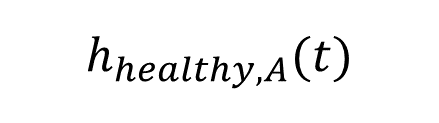 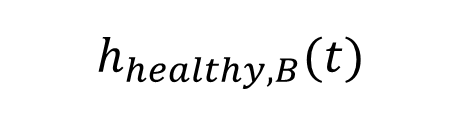 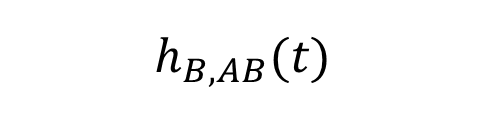 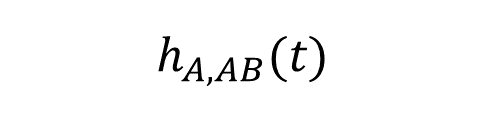 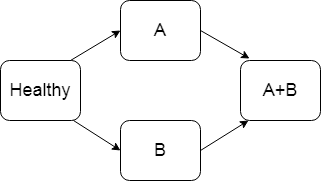 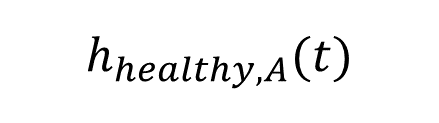 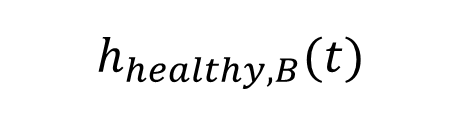 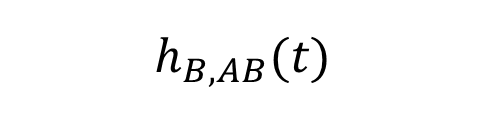 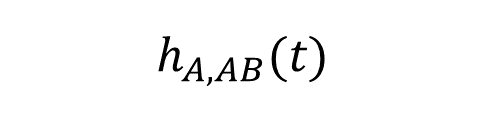 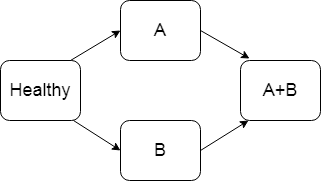 After  been fitted, risk estimates can be calculated using the , which is the probability of being in a given state at. 58–62A detailed description of how to fit multistate models using the package mstate is given by de Wreede et al.63,64Development of competing risks modelsA key aspect to discuss, in the context of multiple time-to-event outcomes, is competing risks.41–44 Throughout this paper, we assume that the two events (A and B) do not prevent each other, motivated by examples as given in the introduction, However, there may be a third event D which does act as a competing risk for both A and B. For example, death is particularly noteworthy as a competing risk. While competing risks approaches are well developed for univariate analyses, this is not the case for some of the methods described above. For the product method, univariate competing risks models can be fitted in R using the mstate package.40,63,64 These risks can then be multiplied to  risk , in the same way that was done for the non-competing risk scores. Multistate models are implemented within a competing risks framework and therefore it is straightforward to produce estimates which account for a competing event by introducing an absorbing state which individuals may move into after the occurrence of the competing event. Theory on frailty models with competing risks is well developed,65–69 and more recently copula models with competing risks,70–74 but there is a lack of flexible publicly available software to implement these methods. The majority of the theory focuses on frailty terms shared between the competing risks, whereas in this study we are interested in a frailty term to estimate the risk two outcomes in the presence of a third competing risk. We see no reason these methods would not extend to the setting in this study which is relatively simple in comparison. A straightforward method to account for a competing risk is to not censor individuals after the competing event occurs, instead setting the event time to the largest possible follow up time. They will then remain in the “at risk” group of individuals after the competing event, giving estimates of risk that account for the competing risk. The drawback of this approach is that the risk of the competing event itself cannot be calculated, which may or may not be of importance.SimulationWe detail the methods for the simulation using the “Aims, Data-generating mechanisms, Estimands, Methods, Performance measures” (ADEMP) structure.75 Code for running the simulation is available from our GitHub public repository.76Simulation aims and overviewThe first aim of the simulation was to measure the extent of the miscalibration in risk using , when there is residual correlation in the outcomes. The second aim was to compare the performance (calibration and discrimination) of  methods for predicting the risk of two  outcomes. Data generation mechanisms (DGMs)For each DGM, we simulated  development datasets of size , where  was 1000, 2500 or 5000, depending on simulation scenario. Baseline predictors were two random variables,  and .DGM-1: multistate model.We simulated data from the multistate model depicted in Figure 1, with exponential hazards:We assume the shape of transition  and  are the same as they are both transitions resulting in the development of outcome A. The term  causes a change in the scale of developing condition A (i.e. the event to happen at a quicker or slower rate), once condition B has been developed. Similarly,  causes a change in the scale of developing condition B once condition A has been developed. These terms therefore controlled the level of residual correlation ( being no residual correlation) and are therefore key parameters to vary in this simulation.  is a vector containing the log-hazard ratios of the effect of  and  on outcome .DGM-2 (Clayton), DGM-3 (Gumbel) and DGM-4 (Frank): copulasThese event times will have marginal exponential distributions with  but will have a joint distribution that has the properties of the copula .The term  induces residual correlation between the outcomes, and therefore the value of  is of key interest in simulations under this DGM.DGM-5 (log-normal) and DGM-6 (gamma): frailty models.We first define two exponential baseline hazards for outcomes  and ,  and .  For DGM-5 generate a shared Gaussian frailty term for each individual, . For DGM-6 generate a shared gamma frailty term for each individual, .We then generate survival times according to the hazard functions  and The term  induces residual variation between the outcomes, and therefore the variance of this parameter is of key interest in simulations under this DGM. A variance of zero ( or ) will result in no residual correlation, and as the variance increases this will result in more residual correlation.Simulation scenarios and choice of input parametersWe created six scenarios: low marginal risks, no residual correlation (LN); low marginal risks, low residual correlation (LL); low marginal risks, high residual correlation (LH); high marginal risks, no residual correlation (HN); high marginal risks, low residual correlation (HL); and high marginal risks, high residual correlation (HH)The low marginal risk scenarios (LN, LL and LH) were targeted to have marginal risks of outcome  (10%) and  (10%) in line with the marginal risks of the outcomes in the clinical example from Section 4. These were increased to a marginal risk of 30% for each outcome in the high marginal risk scenarios (HN, HL and HH). The low residual correlation scenarios (LL and HL) were targeted to have a true mean risk 20% higher than the mean risk when assuming independence after conditioning on predictor variables. This was increased to 50% for the high residual correlation scenarios (LH and HH). The targeted values for each scenario are displayed in Table 1. We aimed to keep the magnitude of predictor coefficients similar across each DGM within a given scenario. The exact input parameters for each scenario are provided in Appendix S1 and on Github.76 A more detailed explanation of the process for choosing these parameters is given in Appendix S1. Table 1: Targeted values of marginal and risks for each simulation scenario. * = mean risk in population assuming complete independence (no conditioning on predictors);  = mean risk in population assuming independence after conditioning on available predictors; 
= true mean risk in population; process for calculating ,  and  is given in Appendix S1.evelopment dataset sizes  .The minimum sample size () was estimated using the sample size formula of Riley et al.,77 for a risk prediction model predicting the dual-outcome in scenario LN. A conservative estimate of  equivalent to an  of 0.15 was used in the calculation, giving a minimum required sample size of . We therefore chose  as the smallest sample size in the simulation. Code for this step is provided on GitHub.76 Estimands and other targets the risk of developing outcome  and , prior to time  MethodsEach of the methods outlined in section 2 was used to estimate , as described in section 2. The estimated risk of  and   hereto referred to as  (product of univariate models),  (dual-outcome model), , ,  (copula model assuming Clayton, Gumbel or FGM copulas), ,  (frailty model assuming log-normal or gamma frailty distribution),  (multistate model).7876Performance measuresWe each method’s ability to estimate .79 Calibration was assessed in a validation cohort of size 1,000 generated using the same DGM as the development dataset. A new validation dataset was simulated for every development dataset. We generated flexible calibration curves by regressing the true risks on the predicted risks using a linear model with multiple fractional polynomials. True risks were calculated using the process given in Appendix S1. While in practice one would regress on the observed outcomes themselves, the simulation allows us to regress on the underlying true risk thereby giving a more accurate assessment of calibration. The resulting curves gave the observed (true) risk as a function of predicted risk. We report the (pointwise) median and 5th/95th percentile of the calibration plots across the 1,000 simulation iterations. Throughout this paper we refer to the median calibration curve and 5 – 95 percentile range in calibration curves across the 1000 iterations as ‘average calibration’ and ‘calibration variation’ respectively. A detailed process for producing these calibration plots is given in Appendix S1. 80Simulation resultsDiscriminationFor all scenarios the discrimination of all methods were similar (Supplementary Tables S4.1 – S4.1), meaning each methodrisk-rank individuals . For scenarios LN and LL, N = 1000 only, there was a small drop in the discrimination of the -o and msm methods.1,2,81,82CalibrationTo answer the first aim of this study, we present the calibration curves of the product method for varying levels of residual correlation (Figure 2). When there was no residual correlation (scenarios LN and HN), the product method was well calibrated on average across the entire range of predicted risk. However as residual correlation increased (scenarios LL, LH, HL and HH) the product method became increasingly miscalibrated, often underpredicting the risk. This was consistent regardless of the sample size of the development cohort (Supplementary Figures S1.1  S1.).To answer the second aim of this study, we now present the average calibration, and calibration variation of all the analysis methods over a range of scenarios and sample sizes. The discrimination of each approach was near identical in every scenario (Supplementary Tables S1 – S8) and is therefore not presented in these results. We have selected a subset of results to present in the main manuscript, however equivalent plots for all scenarios and sample sizes are available in Appendix S2.Clinical exampleAims and settingThe aim of this clinical example was to assess the performance of each of the methods outlined in Section 2 in a real clinical setting. We considered the prediction of the 10-year risk of cardiovascular disease (CVD) and type 2 diabetes (T2D) developing together. The impact of multimorbidity on healthcare systems and patient outcomes has been well documented,27–34 as well as an increased economic burden specifically for those with CVD and T2D,83,84 as well as increased levels or mortality.85,86 Knowing the risk of these conditions for specific groups of individuals in the population would enable health care providers to optimise resource allocation.MethodsData source: Data from the Clinical Practice Research Datalink (CPRD), linked to admitted patient care data from Hospital Episode Statistics (HES) and death data from the Office for National Statistics (ONS), was used to build these models. CPRD GOLD and CPRD Aurum are primary care datasets containing data from general practices with the Vision® and EMIS Web® computer systems respectively.87 CPRD Aurum was used is this study, which covers practices in England and Northern Ireland, with > 39 million historical patients, and > 13 million currently registered. It is representative of the English population in terms of age, gender, geographical spread and deprivation (as of 2019).88Outcomes and Predictors: We extracted a cohort including all patients that had at least 1 day of follow up in the database aged > 65 after 1st Jan 2000, and at least 1 year up to standard registration prior to this point. Start of follow up was defined as the maximum of date turned age 65, 1st Jan 2000, and date of 1 year of up to standard registration in the database. End of follow up was defined as the minimum of date of death, transferred out of practice, or last data collection for practice. Individuals were then excluded if they had had a history of CVD or T2D event prior to their start of follow up. CVD and T2D events were identified through the CPRD, HES and ONS data sources. CVD was defined as a composite event consisting of heart failure, myocardial infarction, coronary heart disease, stroke and transient ischaemic attack. We considered the following predictors at start of follow up for each individual: Age, gender, smoking status (never, ex-smoker, current smoker), systolic blood pressure (SBP), cholesterol/high density lipoprotein (chol/HDL) ratio, index of multiple deprivation (IMD), body mass index (BMI) and Ethnicity (Black, Chinese and other, Mixed race, South Asian, White). We included all variables included in the SCORE risk prediction model (used for CVD risk assessment across Europe), plus any test data variables used as predictors in QRISK3 (used for CVD risk assessment in England and Wales). Predictors variables were identified through CPRD only. Code lists for all variables and algorithms for extracting test data are provided on GitHub.76 Operational definitions for extracting all variables and details on the code-lists are given in Appendix S1.Data preparation: N = 2,074,323 individuals met the inclusion/exclusion criteria and were included in the cohort. issing data on Smoking status, SBP, chol/HDL ratio, BMI, IMD and Ethnicity.89  and  individuals were then selected at random for the development and validation cohorts. More details on the imputation process, including convergence and density plots for all imputed variables, are provided in Appendix S1.Data analysis and performance measures: Let  be the time until both CVD and T2D have occurred. Models were developed in the development cohort to predict the 10-year risk, , using each of the methods outlined in section 2. This was done using the survival package90 (product method and dual-outcome method), GJRM52 (copula models), rstan91 (frailty models) and mstate63,64 (multistate model). The frailty models were fit using Bayesian statistical inference and Monte Carlo Markov chains, assuming a Weibull marginal baseline hazard for each outcome. Prior distributions, the distributions from which initial values were drawn from and convergence plots are provided in Appendix S1. For the Clayton and Gumbel copula models, we tested rotations of the copula of 90, 180 and 270 degrees (rotations were not possible with the Frank copula). Calibration of each was assessed visually and the best fitting copula was used in the final analysis.Predicted risks  were then generated for each individual in the validation cohort. We assessed calibration using graphical calibration curves.92 To do this, the complementary loglog transformation of, , was used as the sole predictor in a cox proportional hazards model, predicting :,where  is the hazard function for , and  denotes restricted cubic splines on the predictor variable . Observed risks were then estimated by estimating a baseline hazard function for this model and calculating fitted values for each individual in the validation cohort using this model.This approach places an assumption of proportional hazards on the outcome with respect to the complementary log-log transformation of the predicted risks, which may not be valid. We allow some deviation from this assumption by introducing cubic splines. We therefore also split the validation cohort into deciles of predicted risk and calculated the average predicted risk, and a KaplanMeier estimate of observed risk within each decile, to give a binned calibration plot.93 While this approach has its own limitations (categorisation of a continuous variable resulting in loss of informati), this is a non-parametric way of assessing calibration and will provide a valuable alternative assessment of calibration based on less assumptions. Discrimination was assessed using Harrell’s C.80 ResultsBaseline data on development and validation cohorts is provided in Supplementary Table S.1. Figure 9 contains graphical calibration curves for each method. We have plotted over the majority of the density of the predicted risk, but not the full range, to allow a more granular comparison of the methods. See Supplementary Figure S.1 for a plot over the full range of predicted risk. The product method was the worst calibrated, often underpredicting risk. In comparison, all the other methods were well calibrated, although suffered from over prediction at higher predicted risks. Of the remaining methods, the Frank copula had the best calibration up to a predicted risk of 0.04 but suffered the most from the over prediction of risk at the higher risk values. The msm had the next best calibration. The dual-outcome method had poor calibration between predicted risk of 0.03 – 0.04, but had very good calibration below 0.03, and suffered the least from over prediction at the higher end of predicted risks. Moderate calibration assessed by observed (KaplanMeier) vs predicted risk within deciles of predicted risk is presented in Appendix 2 (Figure S.2). This again showcases that the dual-outcome method was the least affected by the extreme values, with the highest risk decile being perfectly calibrated. In these plots, dual-outcome and msm were also the only methods where the observed risks increased for each decile of each predicted risk. This highlights a level of miscalibration not picked up by the graphical calibration curves. Harrel’s C-statistic of all methods was the same (0.69).DiscussionSummary from the simulationThe product method had very poor calibration in the presence of residual correlation and had the worst average calibration of all the analysis methods across all scenarios. We therefore do not recommend using this approach in practice. The msm and dual-outcome methods were the most robust to model misspecification as they were the only methods to have similar levels of performance across all the DGMs. This is likely because they do not make parametric assumptions on the distribution of the residual correlation, unlike all the other methods. For larger sample sizes they were also the best calibrated methods, meaning if the sample size is sufficient, these would be the most appropriate methods to use in practice. On the contrary, these methods were the most prone to miscalibration issues at small sample sizes. They also had the highest levels of variability in calibration across simulation iterations (although the differences between each method became negligible at bigger sample sizes). As the marginal incidence of each outcome increased the performance of all the methods became more similar (although the product method and Gumbel copula still had the worst calibration across all the scenarios). The dual-outcome and msm approaches performed well even at small sample sizes in this context, the high marginal incidences overcoming their power limitations.Summary from the clinical exampleConsidering the very poor calibration of Frank copula at the higher range of predicted risk, dual-outcome and msm had the best calibration. From a computational perspective the dual-outcome and product method models were fit quickly, whereas the copula models took a couple of hours, the frailty models both took approximately a week to run, with each MCMC being run in parallel. It is possible this runtime could be reduced by better choice of priors and starting values. The msm model also took over a week to run, largely driven by the time it takes to generate predicted risks for each individual in the validation cohort.  dual-outcome and product methods could be easily extended to model more predictor parameters and a higher number of individuals, which is not the case for the other methods. Overall discussionAim 1, to measure the extent of the miscalibration in using, when there is residual correlation in the outcomes: If predicting the co-occurrence of multiple time-to-event outcomes is of interest, then  essential to obtain a well calibrated estimate of risk in the presence of residual confounding. This was highlighted by the poor calibration of the product method throughout the simulation in this study. Furthermore, the product method was found to be miscalibrated in a real clinical setting predicting the risk of CVD and T2D. This is an important finding because the product method is only biased if the conditional independence assumption does not hold. One may therefore argue that when adjusting for major risk factors with established biological mechanisms, that the bias of the product method may be negligible. However, we found that when adjusting for 8 major cardiovascular risk factors, which are common risk factors for T2D too, there was still a significant level of miscalibration and under prediction of risk.Aim 2, to : To estimate the risk of two  outcomes in the presence of residual confounding we recommend the dual-outcome approach. This method, along with the msm, was the most robust to model misspecification, had good calibration across a wide range of scenarios and performed well in the clinical example. This method is also the most practical as it can be implemented using standard survival analysis techniques. This means non-linear modelling of predictors,94–99 accounting for competing risks40–44 and implementation of variable selection100,101 can be easily achieved using existing methodology. How to approach these topics within the framework of the other modelling approaches is currently unclear..However, there are drawbacks to this approach which must be made clear. Firstly, this method suffered from a drop in calibration performance at small sample sizes driven by overfitting. Here, the copula (in particular Clayton and Frank) and frailty models sometimes gave better calibration, yet which model had the best calibration was dependent on the DGM. This highlights that at small sample sizes it becomes more important to understand the underlying data structure and avoid misspecification. On the contrary, while the calibration of the dual-outcome method was poor at small sample sizes, it was consistent across all DGMs, highlighting the method’s robustness to model misspecification. Poor calibration  can be mediated by reducing the number of predictors and ensuring sample size criteria are met77 When developing a model on a small development dataset this may an alternative approachhowever come at a cost to the discrimination of the model, which must therefore be weighed up against the risks of misspecifying the model if using a copula o frailty model.Another drawback of the dual-outcome approach is that it doesn’t give a direct measure of the level of association between the two outcomes. On the contrary, all of the other methods provide a quantifiable assessment of the level of dependence between the two outcomes: the estimated distribution parameter of the copula models (); the variance of the random effect  in the frailty models; and the estimated increase in the hazard rate after conditions have been developed in the msm ( and ). The dual-outcome method likely has the best performance in our study as it directly targets the estimand that we are interested in, whereas the other approaches are restricted into parametric structures designed to estimate the level of dependence, which may not be appropriate. It is therefore important to establish the primary research question and potential uses of the model when choosing the modelling approach. While the dual-outcome model is most suitable for estimating , if any interest lies in estimating the dependence structure other models must be considered at the potential cost of some predictive performance. nlike all the other methods, the dual-outcome model does not also allow estimation of the marginal risks within a common framework. Arguably this is not an issue, as developing separate survival models to estimate these would be no more complex than implementing the other approaches.102,103Limitations: We focused only on two outcomes to serve as initial work in this space; however, all the methods considered could be used to predict the risk of more than two time-to-event outcomes. Further research will be needed to explore their behaviour as the number of outcomes increases. We also assumed a common censoring mechanism for both outcomes, although all the methods compared in this study can be applied when the two outcomes have different censoring mechanisms, and we can hypothesise no reason why this would affect performance. Despite this, it may be worthwhile exploring this in future work. As is the case for all simulations, it is possible that the data on which our simulation was based is not representative of real clinical data on which the methods would be used in practice. We tried to alleviate this by considering a range of DGMs, 6 in total, and made each modelling approaches ability to perform across this range of DGMs a key aspect of the simulation and how we interpreted the results. We also considered a range of scenarios, of which the primary one (scenario LL), was matched to our clinical example. Furthermore, we compared the performance of each method in a real clinical example, and we were able to confirm the fallibility of the product method in this setting. The strong calibration of both the dual-outcome method and msm method in the clinical example further validates the findings from the simulation.Conclusions: This is the first study to compare modelling techniques for the prediction of the risk of two  outcomes in the presence of residual confounding. In the clinical example, the product method resulted in a miscalibrated estimate of the risk of CVD and T2D despite 8 major risk factors. In the simulation, all models resulted in similar levels of discriminationReferences1. 	Steyerberg EW. Clinical Prediction Models: A Practical Approach to Development, Validation, and Updating. 2nd ed. Springer, https://link.springer.com/book/10.1007/978-3-030-16399-0 (2019).2. 	Riley RD, van der Windt D, Croft P, et al. Prognosis Research in Healthcare: Concepts, Methods, and Impact. Oxford University Press, 2019.3. 	van Smeden M, Reitsma JB, Riley RD, et al. Clinical prediction models: diagnosis versus prognosis. J Clin Epidemiol 2021; 132: 142–145.4. 	Knaus WA, Wagner DP, Draper EA, et al. The APACHE III prognostic system: Risk prediction of hospital mortality for critically III hospitalized adults. Chest 1991; 100: 1619–1636.5. 	Jentzer JC, Bennett C, Wiley BM, et al. Predictive value of the Sequential Organ Failure Assessment score for mortality in a contemporary cardiac intensive care unit population. J Am Heart Assoc; 7. Epub ahead of print 2018. DOI: 10.1161/JAHA.117.008169.6. 	Hippisley-Cox J, Coupland C, Brindle P. Development and validation of QRISK3 risk prediction algorithms to estimate future risk of cardiovascular disease: prospective cohort study. BMJ 2017; 357: j2099.7. 	D’Agostino RB, Vasan RS, Pencina MJ, et al. General cardiovascular risk profile for use in primary care: The Framingham heart study. Circulation 2008; 117: 743–753.8. 	Lim WS, Van Der Eerden MM, Laing R, et al. Defining community acquired pneumonia severity on presentation to hospital: An international derivation and validation study. Thorax 2003; 58: 377–382.9. 	McAllister KSL, Ludman PF, Hulme W, et al. A contemporary risk model for predicting 30-day mortality following percutaneous coronary intervention in England and Wales. Int J Cardiol 2016; 210: 125–132.10. 	Kanis JA, Johnell O, Oden A, et al. FRAXTM and the assessment of fracture probability in men and women from the UK. Osteoporos Int 2008; 19: 385–397.11. 	Caldas C, Greenberg DC, Kearins O, et al. Erratum to: PREDICT: a new UK prognostic model that predicts survival following surgery for invasive breast cancer. Breast Cancer Res 2010; 1–10.12. 	Nashef SAM, Roques F, Sharples LD, et al. Euroscore II. Eur J Cardio-thoracic Surg 2012; 41: 734–745.13. 	Gage BF, Waterman AD, Shannon W, et al. Validation of clinical classification schemes for predicting stroke: Results from the National Registry of Atrial Fibrillation. J Am Med Assoc 2001; 285: 2864–2870.14. 	Lip GYH, Nieuwlaat R, Pisters R, et al. Refining clinical risk stratification for predicting stroke and thromboembolism in atrial fibrillation using a novel risk factor-based approach: The Euro Heart Survey on atrial fibrillation. Chest 2010; 137: 263–272.15. 	Pisters R, Lane DA, Nieuwlaat R, et al. A novel user-friendly score (HAS-BLED) to assess 1-year risk of major bleeding in patients with atrial fibrillation: The euro heart survey. Chest 2010; 138: 1093–1100.16. 	Chao TF, Lip GYH, Lin YJ, et al. Incident Risk Factors and Major Bleeding in Patients with Atrial Fibrillation Treated with Oral Anticoagulants: A Comparison of Baseline, Follow-up and Delta HAS-BLED Scores with an Approach Focused on Modifiable Bleeding Risk Factors. Thromb Haemost 2018; 118: 768–777.17. 	Chao TF, Lip GYH, Liu CJ, et al. Relationship of Aging and Incident Comorbidities to Stroke Risk in Patients With Atrial Fibrillation. J Am Coll Cardiol 2018; 71: 122–132.18. 	Wu X, Baig A, Kasymjanova G, et al. Pattern of Local Recurrence and Distant Metastasis in Breast Cancer By Molecular Subtype. Cureus; 8. Epub ahead of print 2016. DOI: 10.7759/cureus.924.19. 	Peng L, Hong X, Yuan Q, et al. Prediction of local recurrence and distant metastasis using radiomics analysis of pretreatment nasopharyngeal [18F]FDG PET/CT images. Ann Nucl Med 2021; 35: 458–468.20. 	Faria SC, Devine CE, Rao B, et al. Imaging and Staging of Endometrial Cancer. Semin Ultrasound, CT MRI 2019; 40: 287–294.21. 	Avanzo M, Stancanello J, Pirrone G, et al. Radiomics and deep learning in lung cancer. Strahlentherapie und Onkol 2020; 196: 879–887.22. 	Uijen A, van de Lisdonk E. Multimorbidity in primary care: Prevalence and trend over the last 20 years. Eur J Gen Pract 2008; 14: 28–32.23. 	Dhalwani NN, O’Donovan G, Zaccardi F, et al. Long terms trends of multimorbidity and association with physical activity in older English population. Int J Behav Nutr Phys Act 2016; 13: 1–9.24. 	Van Oostrom SH, Gijsen R, Stirbu I, et al. Time trends in prevalence of chronic diseases and multimorbidity not only due to aging: Data from general practices and health surveys. PLoS One 2016; 11: 1–14.25. 	Hall M, Dondo TB, Yan AT, et al. Multimorbidity and survival for patients with acute myocardial infarction in England and Wales: Latent class analysis of a nationwide population-based cohort. PLoS Med 2018; 15: 1–18.26. 	Tran J, Norton R, Conrad N, et al. Patterns and temporal trends of comorbidity among adult patients with incident cardiovascular disease in the UK between 2000 and 2014: A population-based cohort study. PLoS Med 2018; 15: 1–23.27. 	The Academy of Medical Sciences. Multimorbidity: a priority for global health research, https://acmedsci.ac.uk/file-download/82222577 (2018).28. 	Barnett K, Mercer SW, Norbury M, et al. Epidemiology of multimorbidity and implications for health care, research, and medical education: A cross-sectional study. Lancet 2012; 380: 37–43.29. 	Blodgett JM, Rockwood K, Theou O. Changes in the severity and lethality of age-related health deficit accumulation in the USA between 1999 and 2018: a population-based cohort study. Lancet Heal Longev 2021; 2: e96–e104.30. 	European Observatory on Health Systems and Policies, Rijken M, Struckmann V, et al. ICARE4EU: improving care for people with multiple chronic conditions in Europe. Eurohealth (Lond) 2013; 19: 29–31.31. 	Taylor AW, Price K, Gill TK, et al. Multimorbidity: not just an older person’s issue. BMC Public Health 2010; 10: 1–10.32. 	Afshar S, Roderick PJ, Kowal P, et al. Multimorbidity and the inequalities of global ageing: A cross-sectional study of 28 countries using the World Health Surveys. BMC Public Health 2015; 15: 1–10.33. 	Arokiasamy P, Uttamacharya U, Jain K, et al. The impact of multimorbidity on adult physical and mental health in low- and middle-income countries: What does the study on global ageing and adult health (SAGE) reveal? BMC Med 2015; 13: 1–16.34. 	Garin N, Koyanagi A, Chatterji S, et al. Global Multimorbidity Patterns: A Cross-Sectional, Population-Based, Multi-Country Study. Journals Gerontol - Ser A Biol Sci Med Sci 2016; 71: 205–214.35. 	Lip GYH, Genaidy A, Tran G, et al. Improving Stroke Risk Prediction in the General Population: A Comparative Assessment of Common Clinical Rules, a New Multimorbid Index, and Machine-Learning-Based Algorithms. Thromb Haemost 2021; 122: 142–150.36. 	Nopp S, Spielvogel C, Schmaldienst S, et al. Bleeding risk assessment in end-stage kidney disease: validation of existing risk scores and evaluation of a machine learning-based approach. Thromb Haemost. Epub ahead of print 2022. DOI: 10.1055/a-1754-7551.37. 	Pintilie M. Competing risks: a practical perspective. Chichester, England: Hoboken, NJ: John Wiley & Sons, 2006.38. 	Geskus RB. Data analysis with competing risks and intermediate states. Boca Raton : CRC Press, 2016.39. 	Beyersmann J, Allignol A, Schumacher M. Competing Risks and Multistate Models with R. New York, NY : Springer New York, 2012.40. 	Putter H, Fiocco M, Geskus RB. Tutorial in biostatistics: Competing risks and multi-state models. Stat Med 2007; 26: 2389–2430.41. 	Austin PC, Lee DS, Fine JP. Introduction to the Analysis of Survival Data in the Presence of Competing Risks. Circulation 2016; 133: 601–609.42. 	Wolbers M, Koller MT, Witteman JCM, et al. Prognostic Models With Competing Risks. Epidemiology 2009; 20: 555–561.43. 	Govindarajulu US, D’Agostino RB. Review of current advances in survival analysis and frailty models. Wiley Interdiscip Rev Comput Stat 2020; 12: 1–11.44. 	Bakoyannis G, Touloumi G. Practical methods for competing risks data: A review. Stat Methods Med Res 2012; 21: 257–272.45. 	Shihl JH, Louis TA. Inferences on the Association Parameter in Copula Models for Bivariate Survival Data. Biometrics 1995; 51: 1384–1399.46. 	Goethals K, Janssen P, Duchateau L. Frailty models and copulas: Similarities and differences. J Appl Stat 2008; 35: 1071–1079.47. 	Durrleman V, Nikeghbali A, Roncalli T. Which Copula is the Right One? Tech Rep Groupe Rech Opérationnelle, Crédit Lyon. Epub ahead of print 2000. DOI: 10.2139/ssrn.1123135.48. 	Marra G, Radice R. Bivariate copula additive models for location, scale and shape. Comput Stat Data Anal 2017; 112: 99–113.49. 	Emura T, Matsui S, Rondeau V. Survival Analysis with Correlated Endpoints: Joint Frailty-Copula Models. Singapore: Springer Singapore, 2019. Epub ahead of print 2019. DOI: 10.1007/978-981-13-3516-7.50. 	Georges P, Arnaud-Guilhem A, Emeric N, et al. Multivariate Survival Modelling: A unified Approach with Copulas. Epub ahead of print 2001. DOI: Georges, Pierre and Lamy, Arnaud-Guilhem and Nicolas, Emeric and Quibel, Guillaume and Roncalli, Thierry, Multivariate Survival Modelling: A Unified Approach with Copulas (May 28, 2001). Available at SSRN: https://ssrn.com/abstract=1032559 or http://dx.doi.org/10.2139/ssrn.1032559.51. 	Nelsen RB. An Introduction to Copulas. 2nd ed. Portland: Springer Pulishing Company, Incorporated, 2006.52. 	Marra G, Radice R. GJRM: Generalised Joint Regression Modelling, https://cran.r-project.org/web/packages/GJRM/index.html (2017).53. 	Marra G, Radice R. Joint regression modeling framework for analyzing bivariate binary data in R. Depend Model 2017; 5: 268–294.54. 	Vaupel JW, Manton KG, Stallard E. The impact of heterogeneity in individual frailty on the dynamics of mortality. Demography 1979; 16: 439–54.55. 	Duchateau L, Janssen P. The Frailty Model. 2008.56. 	Wienke A. Frailty Models in Survival Analysis. Chapman and Hall/CRC Biostatistics Series, 2007.57. 	Balan TA, Putter H. A tutorial on frailty models. Stat Methods Med Res 2020; 29: 3424–3454.58. 	Aalen OO, Johansen S. An Empirical Transition Matrix for Non-Homogeneous Markov Chains Based on Censored Observations. Scand J Stat 1978; 5: 141–150.59. 	Putter H, Spitoni C. Non-parametric estimation of transition probabilities in non-Markov multi-state models: The landmark Aalen–Johansen estimator. Stat Methods Med Res 2018; 27: 2081–2092.60. 	Titman AC. Transition probability estimates for non-Markov multi-state models. Biometrics 2015; 71: 1034–1041.61. 	de Uña-Álvarez J, Meira-Machado L. Nonparametric estimation of transition probabilities in the non-Markov illness-death model: A comparative study. Biometrics 2015; 71: 364–375.62. 	Pepe MS. Inference for events with dependent risks in multiple endpoint studies. J Am Stat Assoc 1991; 86: 770–778.63. 	Wreede LC De, Fiocco M, Putter H. The mstate package for estimation and prediction in non- and semi-parametric multi-state and competing risks models. Comput Methods Programs Biomed 2010; 99: 261–274.64. 	de Wreede LC, Fiocco M, Putter H. mstate: An R Package for the Analysis of Competing Risks and Multi-State Models. J Stat Softw; 38.65. 	Duchateau L, Janssen P. Extensions of the frailty model. In: The Frailty Model. Springer, New York, NY, 2008. Epub ahead of print 2008. DOI: 10.1007/978-0-387-72835-3_7.66. 	Do Ha I, Jeong J-H, Lee YL. Statistical Modelling of Survival Data with Random Effects: H-Likelihood Approach. Springer Singapore, 2017. Epub ahead of print 2017. DOI: https://doi.org/10.1007/978-981-10-6557-6.67. 	Rueten-Budde AJ, Putter H, Fiocco M. Investigating hospital heterogeneity with a competing risks frailty model. Stat Med 2019; 38: 269–288.68. 	Katsahian S, Resche-Rigon M, Chevret S, et al. Analysing multicentre competing risks data with a mixed proportional hazards model for the subdistribution. Stat Med 2006; 25: 4267–78.69. 	Scheike TH, Sun Y, Zhang MJ, et al. A semiparametric random effects model for multivariate competing risks data. Biometrika 2010; 97: 133–145.70. 	Emura T, Shih J-H, Il DH, et al. Comparison of the marginal hazard model and the sub-distribution hazard model for competing risks under an assumed copula. Stat Methods Med Res 2020; 29: 2307–2327.71. 	Emura T, Chen Y-H. Gene selection for survival data under dependent censoring: A copula-based approach. Stat Methods Med Res 2016; 25: 2840–2857.72. 	Zhu H, Lan Y, Ning J, et al. Semiparametric copula-based regression modeling of semi-competing risks data. Commun Stat - Theory Methods 2021; 51: 7830–7845.73. 	Zhou R, Zhu H, Bondy M, et al. Semiparametric Model for Semi-competing Risks Data with Application to Breast Cancer Study. Lifetime Data Anal 2016; 22: 456–471.74. 	Lo S, Wilke RA. A copula model for dependent competing risks. J R Stat Soc Ser C Appl Stat 2010; 59: 359–376.75. 	Morris TP, White IR, Crowther MJ. Using simulation studies to evaluate statistical methods. Stat Med 2019; 38: 2074–2102.76. 	Pate A. GitHub repository. Manchester Predictive Healthcare Group. MRC-Multi-Outcome-Project-4-Joint-Risk-Prediction-Two-Survival-Processes, https://github.com/manchester-predictive-healthcare-group/CHI-MRC-multi-outcome/tree/main/Project 4 Joint Risk Prediction Two Survival Processes (2022).77. 	Riley RD, Snell KIE, Ensor J, et al. Minimum sample size for developing a multivariable prediction model: PART II - binary and time-to-event outcomes. Stat Med 2019; 38: 1276–1296.78. 	Stan Development Team. ‘RStan: the R interface to Stan.’ R package version 2.21.3, https://mc-stan-org/ (2021).79. 	Van Calster B, Nieboer D, Vergouwe Y, et al. A calibration hierarchy for risk models was defined: From utopia to empirical data. J Clin Epidemiol 2016; 74: 167–176.80. 	Harrell FE, Lee KL, Mark DB. Multivariable prognostic models: Issues in developing models, evaluating assumptions and adequacy, and measuring and reducing errors. Stat Med 1996; 15: 361–387.81. 	Moons KGM, Kengne AP, Grobbee DE, et al. Risk prediction models: II. External validation, model updating, and impact assessment. Heart 2012; 98: 691–698.82. 	Altman DG, Royston P. What do we mean by validating a prognostic model? Stat Med 2000; 19: 453–473.83. 	Nichols GA, Brown JB. The impact of cardiovascular disease on medical care costs in subjects with and without type 2 diabetes. Diabetes Care 2002; 25: 482–486.84. 	Einarson TR, Acs A, Ludwig C, et al. Economic Burden of Cardiovascular Disease in Type 2 Diabetes: A Systematic Review. Value Heal 2018; 21: 881–890.85. 	Raghavan S, Vassy JL, Ho YL, et al. Diabetes mellitus–related all-cause and cardiovascular mortality in a national cohort of adults. J Am Heart Assoc; 8. Epub ahead of print 2019. DOI: 10.1161/JAHA.118.011295.86. 	Leon BM. Diabetes and cardiovascular disease: Epidemiology, biological mechanisms, treatment recommendations and future research. World J Diabetes 2015; 6: 1246.87. 	Clinical Practice Research Datalink (CPRD). Primary care data for public health research, https://www.cprd.com/primary-care (accessed 16 September 2021).88. 	Wolf A, Dedman D, Campbell J, et al. Data resource profile: Clinical Practice Research Datalink (CPRD) Aurum. Int J Epidemiol 2019; 48: 1740-1740G.89. 	van Buuren S, Groothuis-oudshoorn K. mice: Multivariate Imputation by Chained Equations. J Stat Softw; 45.90. 	Therneau TM. A package for Survival Analysis in S_. version 2.38, https://cran.r-project.org/package=survival (2015).91. 	Team SD. RStan: the R interface to Stan, https://mc-stan.org/ (2021).92. 	Austin PC, Harrell FE, van Klaveren D. Graphical calibration curves and the integrated calibration index (ICI) for survival models. Stat Med 2020; 39: 2714–2742.93. 	Austin PC, Steyerberg EW. Graphical assessment of internal and external calibration of logistic regression models by using loess smoothers. Stat Med 2014; 33: 517–535.94. 	Harrell FE. Regression Modeling Strategies. Springer S. Cham, Switzerland: Springer, 2015.95. 	Gauthier J, Wu Q V., Gooley TA. Cubic splines to model relationships between continuous variables and outcomes: a guide for clinicians. Bone Marrow Transplant 2020; 55: 675–680.96. 	Devlin TF, Weeks BJ. Spline Functions for Logistic Regression Modelling. Proc 11th Annu SAS Users Gr Intnl Conf 1986; 4: 646–651.97. 	Rutherford MJ, Crowther MJ, Lambert PC. The use of restricted cubic splines to approximate complex hazard functions in the analysis of time-to-event data: a simulation study. J Stat Comput Simul 2015; 85: 777–793.98. 	Benner A. Multivariable Fractional Polynomials, https://cran.r-project.org/web/packages/mfp/vignettes/mfp_vignette.pdf (accessed 24 July 2018).99. 	Sauerbrei W, Royston P. Building multivariable prognostic and diagnostic models: Transformation of the predictors by using fractional polynomials. J R Stat Soc Ser A Stat Soc 1999; 162: 71–94.100. 	Chowdhury MZI, Turin TC. Variable selection strategies and its importance in clinical prediction modelling. Fam Med Community Heal 2020; 8: 1–7.101. 	Heinze G, Wallisch C, Dunkler D. Variable selection – A review and recommendations for the practicing statistician. Biometrical J 2018; 60: 431–449.102. 	Prentice RL, Zhao S. Regression Models and Multivariate Life Tables. J Am Stat Assoc 2020; 0: 1–46.103. 	Bair E, Zhao S. mhazard: Multivariate Survival Function Estimation and Regression, https://cran.r-project.org/web/packages/mhazard/mhazard.pdf (2020).104. 	RStudio: Integrated Development for R. RStudio Team, http://www.rstudio.com/ (2020).105. 	Narasimhan B, Johnson SG, Hahn T, et al. cubature: Adaptive Multivariate Integration over Hypercubes, https://cran.r-project.org/package=cubature (2021).106. 	Potapov S, Adler W, Schmid M. survAUC: Estimators of prediction accuracy for time-to-event data, https://cran.r-project.org/package=survAUC (2012).107. 	Wickham H, Francois R, Henry L, et al. dplyr: A Grammar of Data Manipulation.108. 	Harrell Jr FE. Hmisc: Harrell Miscellaneous, https://cran.r-project.org/package=Hmisc (2021).109. 	Harrell FE. R package: rms, https://cran.r-project.org/package=rms (2022).110. 	Wickham H. ggplot2: Elegant Graphics for Data Analysis, https://ggplot2.tidyverse.org (2016).111. 	Urbanek S, Horner J. Cairo: R Graphics Device using Cairo Graphics Library for Creating High-Quality Bitmap (PNG, JPEG, TIFF), Vector (PDF, SVG, PostScript) and Display (X11 and Win32) Output, https://cran.r-project.org/package=Cairo (2022).112. 	Al.} S {Andri et mult. {DescTools}: Tools for Descriptive Statistics, https://cran.r-project.org/package=DescTools (2021).113. 	Kassambara A. ggpubr: ‘ggplot2’ Based Publication Ready Plots, https://cran.r-project.org/package=ggpubr (2020).114. 	Xie Y. knitr: A General-Purpose Package for Dynamic Report Generation in R, https://rdrr.io/github/yihui/knitr/man/knitr-package.html (2021).115. 	Wickham H. Reshaping Data with the reshape Package. J Stat Softw 2007; 21: 1–20.116. 	Blaser N, Vizcaya LS, Estill J, et al. gems: An R Package for Simulating from Disease Progression Models. J Stat Softw; 64.117. 	Brilleman SL, Wolfe R, Moreno-Betancur M, et al. Simulating survival data using the simsurv R package. J Stat Softw 2021; 97: 1–27.Supporting StatementsAcknowledgementsThe authors would like to thank the Research IT team for their assistance and the use of the Computational Shared Facility at The University of Manchester, on which all the simulations were run.FundingThis work was supported by funding from the MRC-NIHR Methodology Research Programme [grant number: MR/T025085/1]. Availability of data and materialsThe simulation was implemented in R version 4.1.2,32 and rstudio104 using the following packages: mstate,63,64  GJRM,52,53 rstan,78 cubature,105 survAUC,106 mfp,98 dplyr,107 Hmisc,108 rms,109 ggplot2,110 Cairo,111 Desctools,112 ggpubr,113 knitr,114 reshape2,115 mice,89 gems116 and simsurv.117  Analysis were run on the computation shared facility at University of Manchester. Reusable code is available from our GitHub public repository,76 from which all supplementary figures are also available.Author contributionsAP and GM conceived and designed the study in discussion with MS, RR, IB and JS. AP conducted the analysis and interpreted the results in discussion with all authors. AP wrote the initial draft of the manuscript with support from GM, which was then critically reviewed for important intellectual content by all authors. All authors have approved the final version of the paper.Competing interestsNo competing interest.Ethics approvalAccess to CPRD data is supported by ISAC protocol 20_000102.Supporting web materialsAppendix S1 – supplementary material on methodology.Appendix S2 – supplementary tables and figuresScenario LNScenario LLScenario LHScenario HNScenario HLScenario HHMarginal risk A10%10%10%30%30%30%Marginal risk B10%10%10%30%30%30%1%1%1%9%9%9%1.25%1.25%1.25%11.25%11.25%11.25%1.25%1.5%1.875%11.25%13.5%16.875%1 (0% increase)1.2 (20% increase)1.5 (50% increase)1 (0% increase)1.2 (20% increase)1.5 (20% increase)